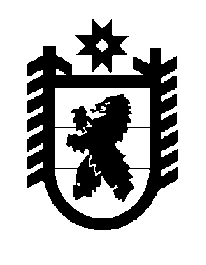 Российская Федерация Республика Карелия    ПРАВИТЕЛЬСТВО РЕСПУБЛИКИ КАРЕЛИЯРАСПОРЯЖЕНИЕот  3 июня 2015 года № 371р-Пг. Петрозаводск Рассмотрев предложение Государственного комитета Республики Карелия по управлению государственным имуществом и организации закупок, учитывая решения Совета Пудожского муниципального района 
от 31 октября 2014 года № 99 «О приеме объектов государственной собственности Республики Карелия в муниципальную собственность Пудожского  муниципального района» и от 27 февраля 2015 года № 115  
«О приеме объектов государственной собственности Республики Карелия в муниципальную собственность Пудожского  муниципального района»,
 в соответствии с Законом Республики Карелия от 2 октября 1995 года 
№ 78-ЗРК «О порядке передачи объектов государственной собственности Республики Карелия в муниципальную собственность» передать в муниципальную собственность Пудожского муниципального района от бюджетного образовательного учреждения  среднего профессионального образования (среднее специальное учебное заведение) «Петрозаводский музыкальный колледж имени Карла Эриковича Раутио»  государственное имущество Республики Карелия согласно приложению к настоящему распоряжению.            ГлаваРеспублики  Карелия                                                             А.П. ХудилайненПриложениек распоряжению ПравительстваРеспублики Карелияот 3 июня 2015 года № 371р-ППеречень 
государственного имущества Республики Карелия, передаваемого в муниципальную собственность Пудожского муниципального района ____________№ п/пНаименование имуществаКоличество, штукОбщая стоимость, рублей1.Аккордеон «Юпитер» ВС-3, диапазон 26 х 60, 2-х голосный, 3 регистра, не выборный130000,002.Гитара классическая Martinez FАС-503325685,853.Флейта BRAНNER F-400223009,984.Баян готовый БН-42 «Тульская Гармонь»143180,005.Пианино Perzina GP-1291214213,67Итого8336089,50